Российская ФедерацияИркутская областьАДМИНИСТРАЦИЯ ШЕЛЕХОВСКОГО МУНИЦИПАЛЬНОГО РАЙОНАП О С Т А Н О В Л Е Н И ЕОТ 16 января 2019 года № 28-паОБ УТВЕРЖДЕНИИ СХЕМЫ И РЕЕСТРА МЕСТ(ПЛОЩАДОК) НАКОПЛЕНИЯ ТВЕРДЫХКОММУНАЛЬНЫХ ОТХОДОВ НА ТЕРРИТОРИИСЕЛЬСКИХ ПОСЕЛЕНИЙ ШЕЛЕХОВСКОГО РАЙОНАВ соответствии со статьей 13.4 Федерального закона от  24.06.1998 № 89-ФЗ «Об отходах производства и потребления», Постановлением Правительства Российской Федерации от 31.08.2018 № 1039 «Об утверждении Правил обустройства мест (площадок) накопления твердых коммунальных отходов и ведения их реестра», статьями 30, 31, 34, 35 Устава Шелеховского района, Администрация Шелеховского муниципального районаП О С Т А Н О В Л Я Е Т:Утвердить:1) схему размещения мест (площадок) накопления твердых коммунальных отходов на территории сельских поселений Шелеховского района (Приложение 1);реестр мест (площадок) накопления твердых коммунальных отходов на территории сельских поселений Шелеховского района согласно (Приложение 2).Определить уполномоченным органом на ведение реестра мест (площадок) накопления твердых коммунальных отходов на территории сельских поселений Шелеховского района – отдел жилищно-коммунального хозяйства и экологии.Установить, что настоящее постановление распространяет свое действие на правоотношения, возникшие с 01.01.2019.4. Настоящее постановление подлежит официальному опубликованию в газете «Шелеховский вестник» и размещению на официальном сайте Администрации Шелеховского муниципального района в информационно-телекоммуникационной сети «Интернет».5. Контроль за исполнением настоящего постановления возложить на заместителя Мэра района по экономике и финансам Савельева Д.С.Мэр Шелеховского муниципального района                                                                    М.Н. МодинПриложение 1к постановлению Администрации Шелеховского муниципального районаот 16 января 2019 года № 28-паСхема размещения мест (площадок) накопления твердых коммунальных отходов на территории сельских поселений Шелеховского района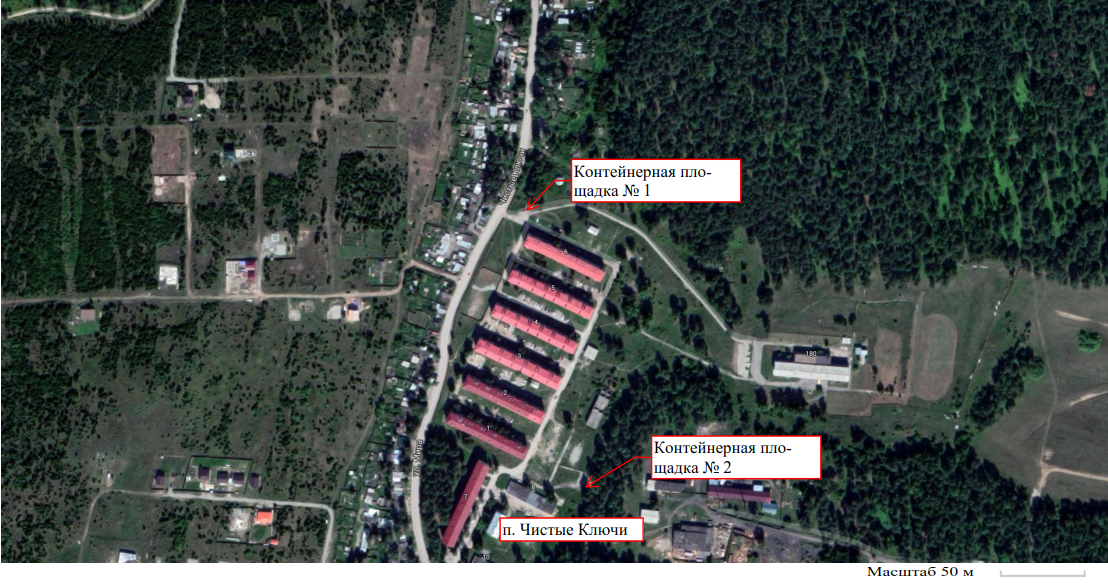 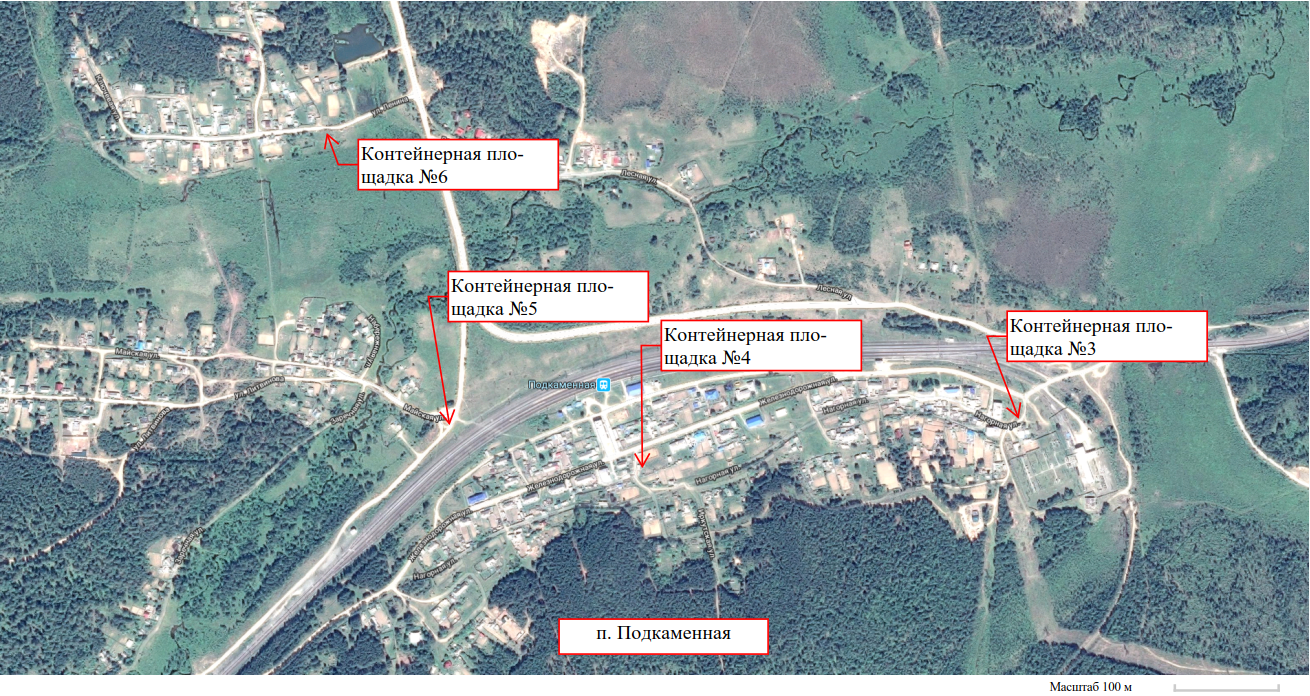 Приложение 2к постановлению Администрации Шелеховского муниципального районаот 16 января 2019 года № 28-паРеестр мест (площадок) накопления твердых коммунальных отходов на территории сельских поселений Шелеховского района№ п/пДанные о нахождении мест (площадок) накопления твердых коммунальных отходовДанные о технических характеристиках мест (площадок) накопления твердых коммунальных отходовДанные о собственниках мест (площадок)  накопления твердых коммунальных отходовДанные об источникахобразования твердыхкоммунальных отходов, которые складируются в местах (на площадках)накопления твердыхкоммунальных отходовБаклашинское муниципальное образованиеБаклашинское муниципальное образованиеБаклашинское муниципальное образованиеБаклашинское муниципальное образованиеБаклашинское муниципальное образование1.Шелеховский район, п. Чистые Ключи, напротив д. 6Бетонное покрытие, бетонное ограждение с трех сторон, площадь – 27 кв.м. , 4 контейнера по 0,75 куб.м.Общество с ограниченной ответственностью Управляющая компания «Солнечная», адрес: г. Иркутск, ул. Карла Либкнехта, 218, оф. 3.Шелеховский район, п. Чистые Ключи, дома 4, 5,62.Шелеховский район, п. Чистые Ключи, напротив д. 1Бетонное покрытие, бетонное ограждение с трех сторон, площадь – 30 кв.м. , 5 контейнера по 0,75 куб.м.Общество с ограниченной ответственностью Управляющая компания «Солнечная», адрес: г. Иркутск, ул. Карла Либкнехта, 218, оф. 3.Шелеховский район, п. Чистые Ключи, дома 7, 1, 2Подкаменское муниципальное образованиеПодкаменское муниципальное образованиеПодкаменское муниципальное образованиеПодкаменское муниципальное образованиеПодкаменское муниципальное образование3.Шелеховский район, п. Подкаменная, севернее на расстоянии 42 м. от д. 5 ул. Вокзальная Покрытие бетонное, площадь 21 кв.м, 4 контейнера по 0,75 куб.м.Администрация Подкаменского сельского поселения, адрес: Шелеховский район, п. Подкаменная, ул. Вокзальная, д. 7аШелеховский район, п. Подкаменная, ул. Вокзальная, дома с 1 по 10; ул. Нагорная, дома с 1 по 10; ул. Железнодорожная, дома с 1 по 104.Шелеховский район, п. Подкаменная, севернее на расстоянии 21 м. от д. 25 ул. ЖелезнодорожнаяПокрытие грунтовое, 6 контейнеров по 0,75 куб.м.Администрация Подкаменского сельского поселения, адрес: Шелеховский район, п. Подкаменная, ул. Вокзальная, д. 7аШелеховский район, п. Подкаменная, ул. Железнодорожная, дома с 11 по 49; ул. Вокзальная, дома с 11 по 16; ул. Нагорная, дома с 11 по 425.Шелеховский район, п. Подкаменная, восточнее на расстоянии 80 м. от д.4 ул. МайскаяПокрытие грунтовое, 4 контейнера по 0,75 куб.м.Администрация Подкаменского сельского поселения, адрес: Шелеховский район, п. Подкаменная, ул. Вокзальная, д. 7аШелеховский район, п. Подкаменная, ул. Майская, дома с 1 по 26; ул. Литвинова, дома с 1 по 22; ул. Заречная дома с 1 по 13  6Шелеховский район, п. Подкаменная, западнее на расстоянии 20 м. от д. 2 ул. ЛенинаПокрытие грунтовое, 2 контейнера по 0,75 куб.м.Администрация Подкаменского сельского поселения, адрес: Шелеховский район, п. Подкаменная, ул. Вокзальная, д. 7аШелеховский район, п. Подкаменная, ул. Подгорная, дома с 1 по 25; ул. Сосновая, дома с 1 по 5; ул. Ленина, дома с 1 по 17а; ул. Лесная, дома с 1 по 187.Шелеховский район, п. Подкаменная, севернее на расстоянии 42 м. от д. 5 ул. Вокзальная Покрытие бетонное, площадь 21 кв.м, 4 контейнера по 0,75 куб.м.Администрация Подкаменского сельского поселения, адрес: Шелеховский район, п. Подкаменная, ул. Вокзальная, д. 7аШелеховский район, п. Подкаменная, ул. Вокзальная, дома с 1 по 10; ул. Нагорная, дома с 1 по 10; ул. Железнодорожная, дома с 1 по 108.Шелеховский район, п. Подкаменная, севернее на расстоянии 21 м. от д. 25 ул. ЖелезнодорожнаяПокрытие грунтовое, 6 контейнеров по 0,75 куб.м.Администрация Подкаменского сельского поселения, адрес: Шелеховский район, п. Подкаменная, ул. Вокзальная, д. 7аШелеховский район, п. Подкаменная, ул. Железнодорожная, дома с 11 по 49; ул. Вокзальная, дома с 11 по 16; ул. Нагорная, дома с 11 по 42